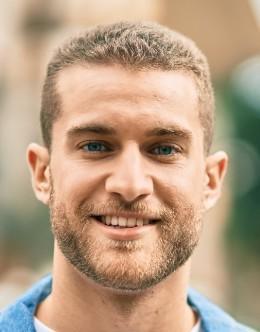 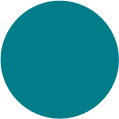 Simon Faucheux       Chargé de Clientèle BanqueProfil ProfessionnelProfessionnel et expert de la vente affichant de très bons résultats dans le secteur bancaire. Communicateur dynamique dépassant régulièrement les objectifs et les attentes de l'entreprise.CompétencesFormationParcours professionnel